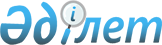 О внесении изменений в приказы Министра национальной экономики Республики Казахстан от 6 января 2015 года № 3 "Об утверждении форм заявлений для получения и переоформления лицензии и (или) приложения к лицензии, форм лицензий и (или) приложений к лицензиям" и от 6 января 2015 года № 4 "Об утверждении форм уведомлений и Правил приема уведомлений государственными органами, а также об определении государственных органов, осуществляющих прием уведомлений"Приказ Министра национальной экономики Республики Казахстан от 10 августа 2022 года № 54. Зарегистрирован в Министерстве юстиции Республики Казахстан 10 августа 2022 года № 29081
      ПРИКАЗЫВАЮ:
      1. Внести в некоторые приказы Министра национальной экономики Республики Казахстан следующие изменения:
      1) в приказе Министра национальной экономики Республики Казахстан от 6 января 2015 года № 3 "Об утверждении форм заявлений для получения и переоформления лицензии и (или) приложения к лицензии, форм лицензий и (или) приложений к лицензиям" (зарегистрирован в Реестре государственной регистрации нормативных правовых актов за № 10195):
      приложения 2, 2-1 изложить в новой редакции согласно приложениям 1, 2 к настоящему приказу;
      приложение 6 изложить в новой редакции согласно приложению 3 к настоящему приказу;
      приложение 8 изложить в новой редакции согласно приложению 4 к настоящему приказу.
      2) в приказе Министра национальной экономики Республики Казахстан от 6 января 2015 года № 4 "Об утверждении форм уведомлений и Правил приема уведомлений государственными органами, а также об определении государственных органов, осуществляющих прием уведомлений" (зарегистрирован в Реестре государственной регистрации нормативных правовых актов за № 10194):
      подпункт 8) пункта 1 изложить в следующей редакции:
      "8) форму уведомления о начале или прекращении деятельности в качестве налогоплательщика, осуществляющего отдельные виды деятельности по производству бензина (кроме авиационного), дизельного топлива, газохола, бензанола, нефраса, смеси легких углеводородов, экологического топлива, оптовой и (или) розничной реализации бензина (кроме авиационного), дизельного топлива, газохола, бензанола, нефраса, смеси легких углеводородов, экологического топлива согласно приложению 3-6 к настоящему приказу;";
      приложения 3-6, 3-11, 4 и 5 изложить в новой редакции согласно приложениям 5, 6, 7 и 8 к настоящему приказу.
      2. Департаменту политики развития предпринимательства в установленном законодательством Республики Казахстан порядке обеспечить:
      1) государственную регистрацию настоящего приказа в Министерстве юстиции Республики Казахстан;
      2) размещение настоящего приказа на официальном интернет-ресурсе Министерства национальной экономики Республики Казахстан;
      3) в течение десяти рабочих дней после государственной регистрации настоящего приказа в Министерстве юстиции Республики Казахстан представление в Юридический департамент сведений об исполнении мероприятий, предусмотренных подпунктами 1) и 2) настоящего пункта.
      3. Контроль за исполнением настоящего приказа возложить на первого вице-министра национального экономики Республики Казахстан.
      4. Настоящий приказ вводится в действие по истечении шестидесяти календарных дней после дня его первого официального опубликования.
       "СОГЛАСОВАН"
      Министерство науки и высшего образования
      Республики Казахстан
       "СОГЛАСОВАН"
      Министерство труда
      и социальной защиты населения
      Республики Казахстан
       "СОГЛАСОВАН"
      Министерство финансов
      Республики Казахстан
       "СОГЛАСОВАН"
      Министерство просвещения
      Республики Казахстан                                        Заявление юридического лица для получения лицензии
                 и (или) приложения к лицензии на занятие образовательной деятельностью
      В_________________________________________________________________________                                                      (полное наименование лицензиара)от _____________________________________________________________________________(полное наименование, местонахождение, бизнес-идентификационный номер юридическоголица (в том числе иностранного юридического лица), бизнес-идентификационный номерфилиала иностранного юридического лица – в случае отсутствия бизнес-идентификационногономера у юридического лица)Прошу выдать лицензию и (или) приложение к лицензии на осуществление________________________________________________________________________________     (указать полное наименование вида деятельности и (или) подвида (ов) деятельности)
      Адрес юридического лица________________________________________________________________________________ (страна – для иностранного юридического лица, почтовый индекс, область, город, район,населенный пункт, наименование улицы, номер дома/здания (стационарного помещения)
      Адрес фактического местонахождения объекта организации образования дляосуществления подвида (ов) деятельности________________________________________________________________________________   (для организации образования, реализующих общеобразовательные учебные программы  начального образования, основного среднего образования, общего среднего образования)                                     (на получение приложений к лицензии)
      __________________________________________________________________________Электронная почта _________________________________________________________Телефоны _________________________________________________________________Факс _____________________________________________________________________Банковский счет ___________________________________________________________                                        (номер счета, наименование и местонахождение банка)Прилагается ______ листов.Настоящим подтверждается, что:
      все указанные данные являются официальными контактами и на них может бытьнаправлена любая информация по вопросам выдачи или отказа в выдаче лицензии и (или)приложения к лицензии;
      заявителю не запрещено судом заниматься лицензируемым видом и(или) подвидомдеятельности;
      все прилагаемые документы соответствуют действительности и являютсядействительными;
      заявитель согласен на использование персональных данных ограниченного доступа,составляющих охраняемую законом тайну, содержащихся в информационных системах, привыдаче лицензии и(или) приложения к лицензии;
      заявитель согласен на удостоверение заявления электронной цифровой подписьюработника государственной корпорации "Правительство для граждан" (в случае обращениячерез государственную корпорацию "Правительство для граждан").
      Руководитель_____________________________________________________________                        (электронно-цифровая подпись) (фамилия, имя, отчество (при его наличии)
      Дата заполнения: "__" __________ 20__ года                               Заявление юридического лица для переоформления лицензии
                 и (или) приложения к лицензии на занятие образовательной деятельностью
      В ________________________________________________________________________                                                             (полное наименование лицензиара)
      От ______________________________________________________________________(полное наименование, местонахождение, бизнес-идентификационный номер юридического ица (в том числе иностранного юридического лица), бизнес идентификационный номерфилиала иностранного юридического лица – в случае отсутствия бизнес-идентификационногономера у юридического лица)
      Прошу переоформить лицензию и (или) приложение (я) к лицензии (нужноеподчеркнуть) №__________ от "___" _________ 20___ года, выданную(ое) (ых)________________________________________________________________________________     (номер (а) лицензии и (или) приложения(й) к лицензии, дата выдачи, наименование                лицензиара, выдавшего лицензию и (или) приложение(я) к лицензии)
      На осуществление________________________________________________________________________________              (полное наименование вида деятельности и (или) подвида (ов) деятельности)
      1) реорганизация юридического лица-лицензиата в соответствии с порядком,определенным статьей 34  Закона Республики Казахстан "О разрешениях и уведомлениях"(далее – Закон) путем (укажите в соответствующей ячейке Х):
      слияния __________________________________________________________________преобразования ___________________________________________________________присоединения ____________________________________________________________выделения ________________________________________________________________разделения ________________________________________________________________2) изменение наименования юридического лица-лицензиата__________________________________________________________________________3) изменение места нахождения юридического лица-лицензиата__________________________________________________________________________4) отчуждение лицензиатом лицензии, выданной по классу "разрешения, выдаваемыена объекты", вместе с объектом в пользу третьих лиц в случаях, если отчуждаемостьлицензии предусмотрена приложением 1 к Закону__________________________________________________________________________
      5) изменение адреса места нахождения объекта без его физического перемещения длялицензии, выданной по классу "разрешения, выдаваемые на объекты" или для приложений клицензии с указанием объектов________________________________________________________________________________
      6) наличие требования о переоформлении в законах Республики Казахстан________________________________________________________________________________
      7) изменение наименования вида деятельности________________________________________________________________________________
      8) изменение наименования подвида деятельности________________________________________________________________________________
      9) добровольного обращения лицензиата к лицензиару о прекращении действиялицензии и (или) приложения к лицензии в соответствии со статьей 35 Закона"__________________________________" на бумажном носителе _____ (поставить знак Х вслучае, если необходимо получить лицензию на бумажном носителе)
      Адрес юридического лица________________________________________________________________________________ (страна – для иностранного юридического лица, почтовый индекс, область, город,район, населенный пункт, наименование улицы, номер дома/здания (стационарногопомещения)
      Электронная почта _________________________________________________________Телефоны_________________________________________________________________Факс______________________________________________________________________
      Банковский счет ___________________________________________________________ (номер счета, наименование и местонахождение банка)
      Адрес объекта осуществления деятельности или действий (операций)
      __________________________________________________________________________(почтовый индекс, область, город, район, населенный пункт, наименование улицы, номер дома/здания (стационарного помещения)
      Прилагается ______ листов.
      Настоящим подтверждается, что:
      все указанные данные являются официальными контактами и на них может бытьнаправлена любая информация по вопросам выдачи или отказав выдаче лицензии и (или)приложения к лицензии;
      заявителю не запрещено судом заниматься лицензируемым видом и(или) подвидомдеятельности;
      все прилагаемые документы соответствуют действительности и являютсядействительными;
      заявитель согласен на использование персональных данных ограниченного доступа,составляющих охраняемую законом тайну, содержащихся в информационных системах, привыдаче лицензии и (или) приложения к лицензии;
      заявитель согласен на удостоверение заявления электронной цифровой подписьюработника государственной корпорации "Правительство для граждан" (в случае обращениячерез государственную корпорацию "Правительство для граждан").
      Руководитель _____________________________________________________________                      (электронно-цифровая подпись) (фамилия, имя, отчество (при его наличии)
      Дата заполнения: "__" _________ 20__ года                                                                            Лицензия
      "___" ___________ 20 ___ года № _____________
      Выдана ___________________________________________________________________(полное наименование, местонахождение, бизнес-идентификационный номер юридическоголица (в том числе иностранного юридического лица), бизнес-идентификационный номерфилиала иностранного юридического лица – в случае отсутствия бизнес-идентификационногономера у юридического лица/ полностью фамилия, имя, отчество (в случае наличия),индивидуальный идентификационный номер физического лица)
      на занятие ________________________________________________________________      (наименование лицензируемого вида деятельности в соответствии с Законом Республики                                Казахстан "О разрешениях и уведомлениях")
      Особые условия ___________________________________________________________                   (в соответствии со статьей 36 Закона Республики Казахстан "О разрешениях и                                                                  уведомлениях")
      Примечание:______________________________________________________________                                                     (отчуждаемость, класс разрешения)Лицензиар ________________________________________________________________                                       (полное наименование лицензиара)Руководитель (уполномоченное лицо) _________________________________________                                                            (фамилия, имя, отчество (в случае наличия)
      _____________________ подпись (для лицензий на бумажных носителях)
      Дата первичной выдачи: "___" _________ _________ г.
      Место выдачи ___________________________________                Приложение к лицензии на занятие образовательной деятельностью
      Номер лицензии _________________
      Дата выдачи лицензии ________________20__года
      Подвид(ы) лицензируемого вида деятельности
      ________________________________________________________________________                  (наименование подвида лицензируемого вида деятельности в соответствии                        с Законом Республики Казахстан "О разрешениях и уведомлениях")
      Основание для выдачи______________________________________________________                                                       (номер и дата приказа лицензиара о выдаче лицензии)
      Лицензиат________________________________________________________________(полное наименование, местонахождение, бизнес-идентификационный номер юридическоголица (в том числе иностранного юридического лица), бизнес-идентификационный номерфилиала иностранного юридического лица – в случае отсутствия бизнес-идентификационного номера у юридического лица/ полностью фамилия, имя, отчество(в случае наличия), индивидуальный идентификационный номер физического лица)
      Лицензиат
      __________________________________________________________________________(адрес фактического местонахождения объекта организации образования для осуществленияподвида (ов) деятельности
      (для организации образования, реализующих общеобразовательные учебныепрограммы начального образования, основного среднего образования, общего среднего образования)
      Лицензиар ________________________________________________________________                                  (полное наименование органа, выдавшего приложение к лицензии)
      Руководитель (уполномоченное лицо) _________________________________________                                                                               (фамилия, имя, отчество (в случае наличия)
      ________________ подпись (для приложений на бумажных носителях)
      Номер приложения ______________________
      Место выдачи __________________________
      Дата выдачи приложения ________________20___года                                          Уведомление о начале или прекращении
   деятельности в качестве налогоплательщика, осуществляющего отдельные виды
   деятельности по производству бензина (кроме авиационного), дизельного топлива,
  газохола, бензанола, нефраса, смеси легких углеводородов, экологического топлива;
   оптовой и (или) розничной реализации бензина (кроме авиационного), дизельного
                топлива, газохола, бензанола, нефраса, смеси легких углеводородов,
                                                        экологического топлива
      1. В ____________________________________________________________________                                           (наименование органа государственных доходов)
      2. Настоящим ____________________________________________________________          (Фамилия, имя, отчество (если оно указано в документе, удостоверяющем личность)                                       или наименование налогоплательщика (налогового агента)идентификационный номер (ИИН/БИН)___________________________________________уведомляет о:
      ☐ начале деятельности в качестве налогоплательщика, осуществляющего отдельныевиды деятельности
      ☐ прекращении деятельности в качестве налогоплательщика, осуществляющегоотдельные виды деятельности
      ☐ изменении сведений об объектах налогообложения и (или) объектах, связанных сналогообложением, указанных в уведомлении
      3. Вид деятельности
      ☐
      производство
      ☐
      оптовая и (или) розничная реализация с баз нефтепродуктов (резервуаров)
      ☐
      оптовая реализация с баз нефтепродуктов (резервуаров)
      ☐
      розничная реализация с баз нефтепродуктов (резервуаров)
      ☐
      розничная реализация с автозаправочных станций
      4. Вид нефтепродукта:
      ☐
      бензин (кроме авиационного)
      ☐
      дизельное топливо
      ☐
      газохол
      ☐
      бензанол
      ☐
      нефрас
      ☐
      смесь легких углеводородов
      ☐
      экологическое топливо
      ☐ Представленные приложения: приложение к уведомлению
      ____________________________________________________________________
      5. Местонахождение объекта:
      область _____________________________________________________________
      город (район) ________________________________________________________
      поселок (село) _______________________________________________________
      улица (микрорайон) __________________________________________________
      номер здания ________________________________________________________
      наименование автозаправочной станции _________________________________
      наименование базы нефтепродуктов _____________________________________
      наименование производителя нефтепродуктов_____________________________
      (заполняется поставщиком нефти)
      6. По договору переработки нефти поставщика нефти с производителемнефтепродуктов
      ☐
      Сведения, указанные в договоре переработки нефти поставщика нефти спроизводителем нефтепродуктов:
      1) номер договора ____________________________________________________
      2) дата заключения договора "___" _________ 20__ года
      3) срок действия договора с "___" ______20__ года по "___" ____20____ года
      Сведения, указанные в договоре переработки нефти и (или) газового конденсата илиприложении (спецификации) к договору с производителем нефтепродуктов:
      1) объемы нефти и (или) газового конденсата, тонны (всего):________________
      2) объемы выхода бензина (кроме авиационного), тонны (всего): ____________
      3) объемы выхода дизельного топлива, тонны (всего): _____________________
      4) объемы выхода газохола, тонны (всего): _______________________________
      5) объемы выхода бензанола, тонны (всего): ______________________________
      6) объемы выхода нефраса, тонны (всего): ________________________________
      7) объемы выхода смеси легких углеводородов, тонны (всего): _______________
      8) объемы выхода экологического топливо, тонны (всего): ___________________
      7. По договору поручения
      ☐
      Сведения, указанные в договоре поручения:
      1) наименование владельца автозаправочной станции __________________________
      2) номер договора ________________________________________________________
      3) дата заключения договора "___" _________ 20__ года
      4) срок действия договора с "___" _______ 20__ года по "___" ____20__ года
      8. Резервуары (емкости) находящиеся:
      ☐
      на праве собственности 
      ☐
      по договору аренды
      ☐
      по договору переработки нефти поставщика нефти с производителем нефтепродуктов
      1) тип емкости:
      ☐ стационарный
      ☐ передвижной
      2) техническая характеристика емкостей:
      (если количество емкостей больше 1 заполняется приложение к уведомлению)
      3) сведения о передвижном типе емкости:
      государственный регистрационный номерной знак транспортного средства и (или)
      прицепа_____________________________________________________________
      марка транспортного средства __________________________________________
      9. Сведения об автозаправочной станции:
      ☐
      на праве собственности
      ☐
      по договору аренды
      ☐
      по договору поручения
      1) тип автозаправочной станции:
      ☐
      стационарная 
      ☐
      контейнерная 
      ☐
      передвижная
      2) емкости:
      количество емкостей, штук (всего)_______________________
      объем емкостей, тонн (всего)____________________________
      3) количество топливо-раздаточных колонок, штук _________
      4) количество заправочных пистолетов, штук ______________
      5) сведения о передвижном типе автозаправочной станции:
      государственный регистрационный номерной знак транспортного средства
      ____________________________________________________________________
      марка транспортного средства __________________________________________
      10. Сведения, указанные в акте на право собственности на земельный участок
      (на право постоянного землепользования):
      1) номер акта ________________________________________________________
      2) дата выдачи акта "___" _________ 20__ года
      3) площадь земельного участка, кв. м ____________________________________
      4) кадастровый номер земельного участка ________________________________
      11. Сведения, указанные в договоре о временном землепользовании:
      1) вид временного землепользования:
      ☐
      возмездное 
      ☐
      безвозмездное
      2) номер договора ____________________________________________________
      3) дата заключения договора "___" _________ 20__ года
      4) срок действия договора с "___" _______ 20__ года по "___" ____20__ года
      5) площадь земельного участка, кв.м_____________________________________
      6) кадастровый номер земельного участка_________________________________
      7) ИИН/БИН арендодателя _____________________________________________
      8) Фамилия, имя, отчество (если оно указано в документе, удостоверяющем личность)или наименование арендодателя _______________________________
      12. Сведения, указанные в свидетельстве о государственной регистрации прав нанедвижимое имущество:
      1) номер свидетельства _______________________________________________
      2) дата выдачи свидетельства "___" _________ 20__ года
      3) площадь помещения, кв.м____________________________________________
      13. Сведения, указанные в договоре аренды недвижимого имущества:
      1) номер договора ____________________________________________________
      2) дата заключения договора "___" ________ 20__ года
      3) срок действия договора с "___" _______20__ года по "___" ____ 20__ года
      4) площадь помещения, кв.м____________________________________________
      5) ИИН/БИН арендодателя_____________________________________________
      6) Фамилия, имя, отчество (если оно указано в документе, удостоверяющем личность)или наименование арендодателя
      __________________________________________________________________
      14. К уведомлению прилагаются копии следующих документов:
      ☐
      подтверждающих право собственности производственного объекта производителя нефтепродуктов;
      ☐
      договор аренды производственного объекта производителя нефтепродуктов;
      ☐
      подтверждающих право собственности базы нефтепродуктов (резервуара);
      ☐
      договор аренды базы нефтепродуктов (резервуара);
      ☐
      подтверждающих право собственности автозаправочной станции;
      ☐
      договор аренды автозаправочной станции;
      ☐
      договор переработки нефти поставщика нефти с производителем нефтепродуктов;
      ☐
      договор поручения с владельцем автозаправочной станции
      15. Подавая данное уведомление, заявитель:
      подтверждает, что указанные в уведомлении данные являются официальными и наних может быть направлена любая информация по вопросам осуществления деятельностиили действия;
      подтверждает, что все прилагаемые документы соответствуют действительностии являются действительными;
      дает согласие на сбор и обработку персональных данных, представленных в настоящем уведомлении;
      несет ответственность в соответствии с законами Республики Казахстан за достоверность и полнотусведений, указанных в настоящем уведомлении.
      16. Заявитель_______________________________________ ___________                  (Фамилия, имя, отчество (если оно указано в документе, (подпись)                                                                    удостоверяющем личность)
      Место печати (в случае наличия)
      Дата и время подачи: "___" ____________20__ года "__" час "__" мин
      17. Дата почтового штемпеля "___" ____________20__ года (заполняется в случаеподачи уведомления по почте)
      Укажите номер текущего листа
      Приложение к уведомлению о начале или прекращении деятельности в качественалогоплательщика, осуществляющего отдельные виды деятельности по производствубензина (кроме авиационного), дизельного топлива, газохола, бензанола, нефраса, смесилегких углеводородов, экологического топлива, оптовой и (или) розничной реализациибензина (кроме авиационного), дизельного топлива, газохола, бензанола, нефраса, смесилегких углеводородов, экологического топлива
      Идентификационный номер (ИИН/БИН) ____________________________
      Общее количество листов _______
      Сведения о емкостях
      ☐
      на праве собственности 
      ☐
      по договору аренды
      ☐
      по договору переработки нефти поставщика нефти с производителем нефтепродуктов 
      Вид нефтепродукта: бензин (кроме авиационного)
      Вид нефтепродукта: дизельное топливо
      Вид нефтепродукта: газохол
      Вид нефтепродукта: бензанол
      Вид нефтепродукта: нефрас
      Вид нефтепродукта: смесь легких углеводородов
      Вид нефтепродукта: экологическое топливо        Уведомление о начале или прекращении эксплуатации радиоэлектронных средств
      1. В ______________________________________________________________________                         (полное наименование территориального государственного органа по месту________________________________________________________________________________                                         использования радиочастотного спектра)
      2. Настоящим ______________________________________________________________                                       (полное наименование пользователя радиочастотного спектра,________________________________________________________________________________        бизнес-идентификационный номер юридического лица (при наличии) (в том числе________________________________________________________________________________         филиала или представительства иностранного юридического лица), индивидуальный                                  идентификационный номер физического лица)
      Уведомляет о:
      начале осуществления деятельности по________________________________________________________________________________            прекращении осуществления деятельности по________________________________________________________________________________                                     (указывается наименование деятельности)
      изменении:
      юридического адреса физического лица _______________________________________места нахождения юридического лица _________________________________________адреса осуществления деятельности или действий _______________________________                                                                        (в соответствующем поле ставится знак Х)данных, указанных в уведомлении* ___________________________________________
      3. Адрес места нахождения юридического лица/юридический адрес физического лица________________________________________________________________________________       (почтовый индекс, область, город, район, населенный пункт, улицы, номер дома, здания                                                    (стационарного помещения)
      4. Электронная почта _________________________________________
      5. Телефоны _________________________________________________
      6. Факс ______________________________________________________
      7. Адрес (а) осуществления деятельности_______________________________________________________________________________                                                (почтовый индекс, область, город,________________________________________________________________________________       район, населенный пункт, наименование улицы, номер дома, здания (стационарного                                                        помещения)
      8. Разрешения на использование радиочастотного спектра (в случае еслизаконодательством предусмотрено получение разрешения):_______________________________________________________________________________            (№, дата выдачи и наименование уполномоченного органа, кем выдан документ)
      9. Разрешения на использование радиочастотного спектра (в случае, совместногоиспользования РЧС):________________________________________________________________________________          (№, дата выдачи и наименование уполномоченного органа, кем выдан документ)
      10. Наименование организации, с кем будет совместно использована частота:________________________________________________________________________________             (полное наименование пользователя радиочастотного спектра, бизнес-                                     дентификационный номер юридического лица)
      11. Договор о совместном использовании радиочастотного спектра________________________________________________________________________________                  (номер договора о совместном использовании радиочастотного спектра)
      12. Сертификат или декларация соответствия на РЭС Республики Казахстан,выданные при ввозе оборудования (в случае, если оборудование ввезено из государства-участника Евразийского экономического союза, предоставляется сертификат и декларациясоответствия на РЭС государства-участника Евразийского экономического союза):________________________________________________________________________________                      (№, дата выдачи и наименование организаций, кем выдан документ)
      13. Заключение на проектную документацию, согласованное ведомствомуполномоченного органа в сфере санитарно-эпидемиологического благополучия населенияв соответствии с Санитарными правилами "Санитарно-эпидемиологические требования крадиотехническим объектам", утвержденными приказом Министра здравоохраненияРеспублики Казахстан от 28 февраля 2022 года № ҚР ДСМ-19 (в случае, если предусмотренооформление санитарно-эпидемиологического заключения на проектную документацию) илиоснование о том, что не предусмотрено оформление санитарно-эпидемиологическогозаключения на проектную документацию:________________________________________________________________________________            (№, дата выдачи документа и наименование организации, кем выдан документ)
      14. Заключение электромагнитной совместимости на РЭС (в случае, еслипредусмотрено получение заключения электромагнитной совместимости на РЭС):________________________________________________________________________________             (№, дата выдачи документа и наименование организации, кем выдан документ)
      15. Настоящим уведомляю о начале эксплуатации РЭС по нижеуказанному адресусо следующими техническими параметрами:
      16. Подавая данное уведомление, подтверждаю:
      1) все указанные данные являются официальными, и на указанные адреса может бытьнаправлена любая информация по вопросам осуществления деятельности или отдельныхдействий;
      2) в случае изменения технических параметров (за исключением, когда меняетсятолько серийный номер РЭС) или места установки РЭС, обязуюсь своевременно уведомлятьтерриториальное подразделение уполномоченного органа в области связи;
      3) все параметры РЭС будут соответствовать документам по стандартизацииРеспублики Казахстан;
      4) соблюдение требований законодательства Республики Казахстан, обязательных дляисполнения до начала осуществления эксплуатации РЭС.
      17. Осведомлены, что за нарушение при вводе эксплуатации РЭС и требованийзаконодательства в области связи будем нести ответственность в соответствии с КодексомРеспублики Казахстан об административных правонарушениях.
      18. Заявитель ______________________________________________________________                                (для физических лиц – фамилия, имя, отчество (при его наличии),________________________________________________________________________________                                   для юридических лиц – руководитель организации, подпись)
      19. Место печати (в случае наличия) *******
      Дата и время подачи: "___" ________20__ года "__" ч. "__" мин.
      Примечание:
      * – заполняется при изменении регистрационных данных, указанных в уведомлении.
      В данной строке указываются прежнее полное наименование пользователярадиочастотного спектра, бизнес-идентификационный номер юридического лица (приналичии) (в том числе филиала или представительства иностранного юридического лица),индивидуальный идентификационный номер физического лица);
      ** – заполняется для стационарных РЭС;
      *** – заполняется только для указанных в скобках видов связи;
      **** – заполняется для сотовой связи;
      ***** – физическое или юридическое лицо, у которого эти средства или устройстванаходятся в собственности, на праве хозяйственного ведения или на праве оперативногоуправления, либо ином законном основании (аренда, безвозмездное пользование);
      ****** – заполняется для подвижных РЭС;
      ******* – при подаче заявления в электронном виде данный пункт не заполняется.
      Основные сокращения, указанные в уведомлении:
      РЧС – радиочастотный спектр;
      Вт – ватт;
      ДСВ – длинные и средние волны;
      МГц – мегагерц;
      КВ – короткие волны;
      Расписание работы – данные позиции заполняются только для указанных в скобках
      видов связи;
      РВ – радиовещение;
      РЭС – радиоэлектронное средство;
      ТВ – телевещание;
      УКВ – ультракороткие волны;
      BSIC – base station identification channel (идентификационный номер базовой станций);
      Cell ID/CI – cell identification (идентификатор соты базовой станции);
      SAC – Service Area Code (Код зоны обслуживания. Указывается для стандарта UMTS).               Перечень государственных органов, осуществляющих прием уведомлений                      Уведомление о начале или прекращении деятельности в качестве
         налогоплательщика, осуществляющего производство, сборку (комплектацию)
                                                           подакцизных товаров
      1. В ______________________________________________________________________                                      (наименование органа государственных доходов)
      2. Настоящим _____________________________________________________________________________________________________________________________________________         (Фамилия, имя, отчество (если оно указано в документе, удостоверяющем личность)                или наименование налогоплательщика (налогового агента) идентификационный
      номер (ИИН/БИН) _________________________________________________________
      уведомляет о: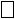 
      начале деятельности в качестве налогоплательщика, осуществляющего отдельныевиды деятельности 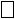 
      прекращении деятельности в качестве налогоплательщика, осуществляющегоотдельные виды деятельности 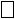 
      изменении сведений об объектах налогообложения и (или) объектах, связанных сналогообложением, указанных в уведомлении
      3. Вид деятельности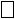 
      производство, сборка (комплектация) подакцизных товаров, предусмотренныхподпунктом 6) части первой статьи 462 Кодекса Республики Казахстан "О налогах идругих обязательных платежах в бюджет"
      4. Вид: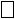 
      моторные транспортные средства, предназначенные для перевозки 10 и более человекс объемом двигателя более 3000 кубических сантиметров, за исключением микроавтобусов,автобусов и троллейбусов; 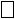 
      автомобили легковые и прочие моторные транспортные средства, предназначенныедля перевозки людей с объемом двигателя более 3000 кубических сантиметров (кромеавтомобилей с ручным управлением или адаптером ручного управления, специальнопредназначенных для лиц с инвалидностью); 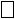 
      моторные транспортные средства на шасси легкового автомобиля с платформойдля грузов и кабиной водителя, отделенной от грузового отсека жесткой стационарнойперегородкой, с объемом двигателя более 3000 кубических сантиметров (кроме автомобилейс ручным управлением или адаптером ручного управления, специально предназначенных длялиц с инвалидностью);
      5. Место нахождения объекта:
      область ___________________________________________________________________
      город (район) ______________________________________________________________
      поселок (село) _____________________________________________________________
      улица (микрорайон) ________________________________________________________
      номер дома _______________________________________________________________
      6. Сведения об объектах:
      А. Количество помещении, (шт)__________
      Б. Общая занимаемая площадь складов, (кв.м)__________
      7. Сведения о земельных участках:
      А. Количество земельных участков, (шт)__________
      Б. Общая площадь земельного участка, (га)__________
      8. Вид собственности: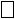 
      на праве собственности
      А. наименование правоустанавливающего документа ______________________
      Б. номер правоустанавливающего документа _____________________________
      В. дата правоустанавливающего документа ______________________________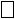 
      по договору аренды
      А. номер договора аренды _____________________________________________
      Б. дата договора аренды "__" ______ 20__ года
      В. срок действия договора аренды "__" _____ 20__ года по "__" ____ 20__ года
      9. Заявитель _______________________________________________ ______________                                                      (Фамилия, имя, отчество (если оно указано в документе,                                                                    (подпись) удостоверяющем личность)
      Место печати
      (в случае наличия)
      Дата и время подачи: "___" ____________20__ года
      10. Дата почтового штемпеля "__" ______20__ года
      (заполняется в случае подачи уведомления по почте)
					© 2012. РГП на ПХВ «Институт законодательства и правовой информации Республики Казахстан» Министерства юстиции Республики Казахстан
				
      Министр национальнойэкономики Республики Казахстан 

А. Куантыров
Приложение 1
к приказу Министра
национальной экономики
Республики Казахстан
от 10 августа 2022 года № 54Приложение 2
к приказу Министра
национальной экономики
Республики Казахстан
от 6 января 2015 года № 3Форма
№
Шифр/квалификация
Уровень образования или специальность и/иликвалификация или направление подготовки кадров
Форма обучения
Срок действияПриложение 2
к приказу Министра
национальной экономики
Республики Казахстан
от 10 августа 2022 года № 54Приложение 2-1
к приказу Министра
национальной экономики
Республики Казахстан
от 6 января 2015 года № 3Форма
№
Шифр/квалификация
Уровень образования или специальность и/иликвалификация или направление подготовки кадров
Формаобучения
СрокдействияПриложение 3
к приказу Министра
национальной экономики
Республики Казахстан
от 10 августа 2022 года № 54Приложение 6
к приказу Министра
национальной экономики
Республики Казахстан
от 6 января 2015 года № 3ФормаПриложение 4
к приказу Министра
национальной экономики
Республики Казахстан
от 10 августа 2022 года № 54Приложение 8
к приказу Министра
национальной экономики
Республики Казахстан
от 6 января 2015 года № 3Форма
№
Шифр/квалификация
Уровень образования или Специальность иквалификация и/или Направлениеподготовки кадров
Формаобучения
СрокдействияПриложение 5
к приказу Министра
национальной экономики
Республики Казахстан
от 10 августа 2022 года № 54Приложение 3-6
к приказу Министра
национальной экономики
Республики Казахстан
от 6 января 2015 года № 4Форма
вид нефтепродукта
количество емкостей,штук (всего)
объем емкостей,тонн (всего)
Бензин (кроме авиацонного)
Дизельное топливо
Газохол
Нефрас
Смесь легких углеводородов
Экологическое топливо
количество емкостей, штук (всего)
объем емкостей, тонн (всего)
млн. тыс. целые дробные
инвентарный №
объем (вместимость) емкости, тонны
млн. тыс. целые дробные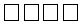 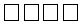 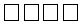 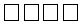 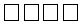 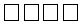 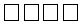 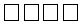 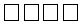 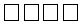 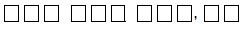 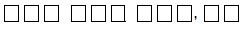 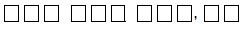 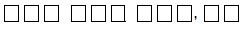 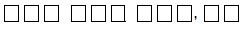 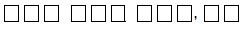 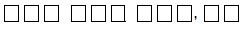 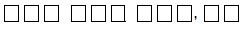 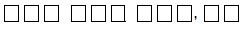 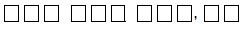 
количество емкостей, штук (всего)
объем емкостей, тонн (всего)
млн. тыс. целые дробные
инвентарный №
объем (вместимость) емкости, тонны
млн. тыс. целые дробные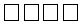 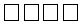 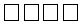 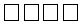 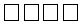 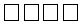 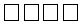 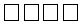 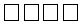 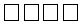 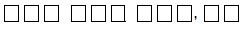 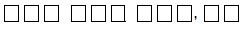 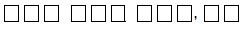 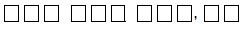 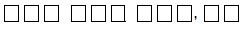 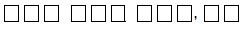 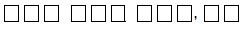 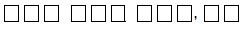 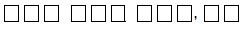 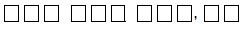 
количество емкостей, штук (всего)
объем емкостей, тонн (всего)
млн. тыс. целые дробные
инвентарный №
объем (вместимость) емкости, тонны
млн. тыс. целые дробные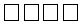 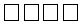 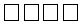 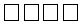 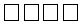 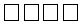 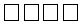 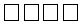 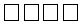 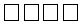 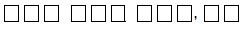 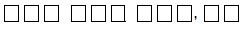 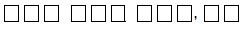 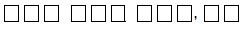 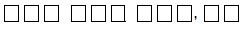 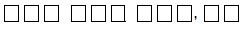 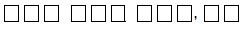 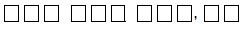 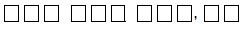 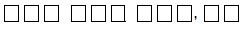 
количество емкостей, штук (всего)
объем емкостей, тонн (всего)
млн. тыс. целые дробные
инвентарный №
объем (вместимость) емкости, тонны
млн. тыс. целые дробные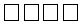 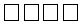 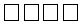 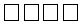 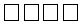 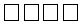 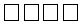 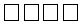 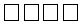 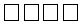 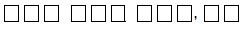 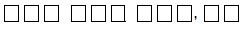 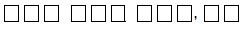 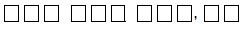 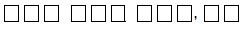 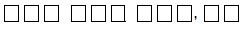 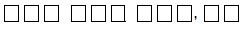 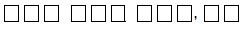 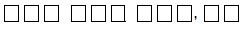 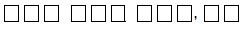 
количество емкостей, штук (всего)
объем емкостей, тонн (всего)
млн. тыс. целые дробные
инвентарный №
объем (вместимость) емкости, тонны
млн. тыс. целые дробные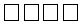 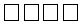 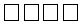 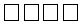 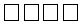 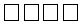 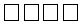 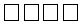 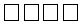 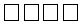 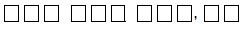 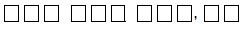 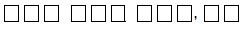 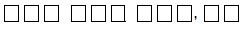 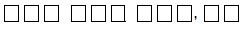 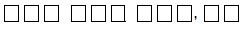 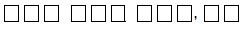 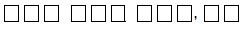 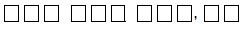 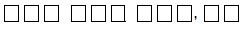 
количество емкостей, штук (всего)
объем емкостей, тонн (всего)
млн. тыс. целые дробные
инвентарный №
объем (вместимость) емкости, тонны
млн. тыс. целые дробные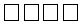 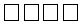 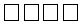 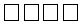 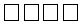 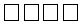 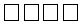 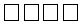 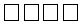 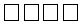 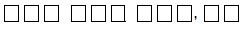 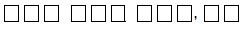 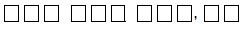 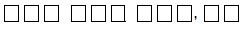 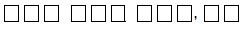 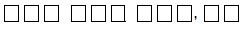 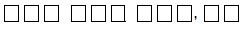 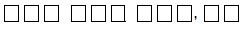 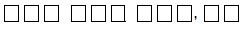 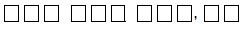 
количество емкостей, штук (всего)
объем емкостей, тонн (всего)
млн. тыс. целые дробные
инвентарный №
объем (вместимость) емкости, тонны
млн. тыс. целые дробные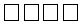 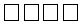 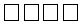 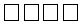 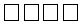 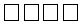 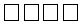 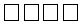 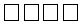 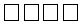 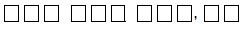 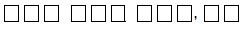 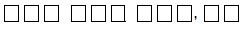 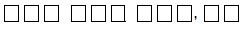 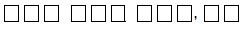 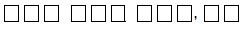 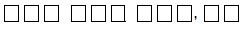 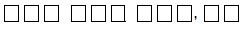 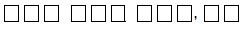 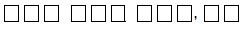 Приложение 6
к приказу Министра
национальной экономики
Республики Казахстан
от 10 августа 2022 года № 54Приложение 3-11
к приказу Министра
национальной экономики
Республики Казахстан
от 6 января 2015 года № 4Форма
п/н
Тип использования
Подвижная (ПС)/Стационарная (БС)
1)
Область
2)
Район
3)
Населенный пункт
4)
Место установки (улица, дом) **
5)
Географические координаты**
6)
Вид связи
7)
 Наименование РЭС 
(производитель и модель приемо-передатчика)
8)
Частота (-ты) приема, МГц
9)
Частота (-ты) передачи, МГц
10)
Мощность, Вт
11)
Расписание работы***
(для ДСВ и КВ)
12)
Класс излучения
13)
Азимут
14)
Диаметр антенны***
(для земной станции спутниковой связи)
15)
Позывной***
(для КВ, УКВ)
16)
Идентификационный номер базовой станций (BSIC)
17)
 Идентификатор соты базовой станции (Cell ID/CI/ SAC)**** 
18)
 Программа вещания*** 
(для РВ и ТВ)
19)
 Номер канала*** 
(для ТВ)
20)
Владелец РЭС *****
21)
 Тип и государственный 
№ автомобиля******Приложение 7
к приказу Министра
национальной экономики
Республики Казахстан
от 10 августа 2022 года № 54Приложение 4
к приказу Министра
национальной экономики
Республики Казахстан
от 6 января 2015 года № 4
№ п/п
Государственный орган
Ведомства, структурные подразделения центрального государственного органа и их территориальные подразделения
Виды уведомлений
Примечание
1
2
3
4
5
1
Министерство информации и общественного развития Республики Казахстан
Министерство информации и общественного развития Республики Казахстан
Уведомление о начале деятельности по распространению периодических печатных изданий или интернет-ресурсов, размещающих материалы эротического характера
2
Министерство сельского хозяйства Республики Казахстан
Областные или районные территориальные инспекции Комитета государственной инспекции в агропромышленном комплексе Министерства сельского хозяйства Республики Казахстан
Уведомление о начале или прекращении деятельности в области племенного животноводства
2
Министерство сельского хозяйства Республики Казахстан
Территориальные инспекции Комитета ветеринарного контроля и надзора Министерства сельского хозяйства Республики Казахстан по городам Нур-Султан, Алматы и Шымкент, районам и городам областного значения
Уведомление о начале или прекращении осуществления деятельности по выдаче ветеринарной справки ветеринарными врачами подразделений производственного контроля по определению соответствия животных, продукции и сырья животного происхождения ветеринарным нормативам.
3
Министерство юстиции Республики Казахстан
Территориальные подразделения Министерства юстиции Республики Казахстан
Уведомление о начале или прекращении осуществления нотариальной деятельности
4
Министерство просвещения Республики Казахстан
Территориальные подразделения Комитета по обеспечению качества в сфере образования Министерства просвещения Республики Казахстан
Уведомление о начале или прекращении деятельности в сфере дошкольного воспитания и обучения
5
Министерство здравоохранения Республики Казахстан
Министерство здравоохранение Республики Казахстан
Уведомление о начале или прекращении деятельности по проведению неинтервенционных клинических исследований
5
Министерство здравоохранения Республики Казахстан
Территориальные департаменты Комитета контроля качества и безопасности товаров и услуг Министерства здравоохранения Республики Казахстан
Уведомление о начале или прекращении деятельности по розничной реализации медицинских изделий
5
Министерство здравоохранения Республики Казахстан
Территориальные департаменты Комитета контроля качества и безопасности товаров и услуг Министерства здравоохранения Республики Казахстан
Уведомление о начале или прекращении деятельности по оптовой реализации медицинских изделий
5
Министерство здравоохранения Республики Казахстан
Территориальные подразделения Комитета контроля качества и безопасности товаров и услуг Министерства здравоохранения Республики Казахстан
Уведомление о начале или прекращении деятельности по гигиеническому обучению декретированных групп населения
5
Министерство здравоохранения Республики Казахстан
Территориальные подразделения Комитета контроля качества и безопасности товаров и услуг Министерства здравоохранения Республики Казахстан
Уведомление о начале и прекращении деятельности (эксплуатации) объекта незначительной эпидемической значимости
5
Министерство здравоохранения Республики Казахстан
Территориальные подразделения Комитета контроля качества и безопасности товаров и услуг Министерства здравоохранения Республики Казахстан
Уведомление о начале деятельности по проведению санитарно-эпидемиологического аудита
6
Министерство индустрии и инфраструктурного развития Республики Казахстан
Министерство индустрии и инфраструктурного развития Республики Казахстан
Уведомление о начале или прекращении деятельности по ввозу на территорию Республики Казахстан из стран, не входящих в Евразийский экономический союз, и вывозу с территории Республики Казахстан в эти страны драгоценных металлов и драгоценных камней, ювелирных и других изделий из драгоценных металлов и драгоценных камней, сырьевых товаров, содержащих драгоценные металлы
6
Министерство индустрии и инфраструктурного развития Республики Казахстан
Министерство индустрии и инфраструктурного развития Республики Казахстан
Уведомление о начале или прекращении деятельности по изготовлению и выдаче электронных карточек к электронным (цифровым) тахографам
6
Министерство индустрии и инфраструктурного развития Республики Казахстан
Министерство индустрии и инфраструктурного развития Республики Казахстан
Уведомление о начале или прекращении деятельности по подготовке (переподготовке) и повышению квалификации специалистов морского транспорта
6
Министерство индустрии и инфраструктурного развития Республики Казахстан
Комитет индустриального развития Министерства индустрии и инфраструктурного развития Республики Казахстан
Уведомление о начале или прекращении деятельности по энергоаудиту и переподготовки и (или) повышения квалификации кадров, осуществляющих деятельность в области энергосбережения и повышения энергоэффективности
6
Министерство индустрии и инфраструктурного развития Республики Казахстан
Территориальные подразделения Комитета транспорта Министерства индустрии и инфраструктурного развития Республики Казахстан
Уведомление о начале или прекращении деятельности операторов технического осмотра
7
Министерство финансов Республики Казахстан
Территориальные органы Комитета государственных доходов Министерства финансов Республики Казахстан
Уведомление о применяемом режиме налогообложения
7
Министерство финансов Республики Казахстан
Территориальные органы Комитета государственных доходов Министерства финансов Республики Казахстан
Уведомление о начале деятельности в качестве индивидуального предпринимателя
7
Министерство финансов Республики Казахстан
Территориальные органы Комитета государственных доходов Министерства финансов Республики Казахстан
Уведомление о начале или прекращении деятельности в качестве налогоплательщика, осуществляющего отдельные виды деятельности
7
Министерство финансов Республики Казахстан
Комитет государственных доходов Министерства финансов Республики Казахстан
Уведомление о начале или прекращении деятельности администратора (временного администратора, реабилитационного, временного и банкротного управляющих)
7
Министерство финансов Республики Казахстан
Комитет по финансовому мониторингу Министерства финансов Республики Казахстан
Уведомление о начале или прекращении деятельности лица, являющегося субъектом финансового мониторинга в соответствии с Законом Республики Казахстан "О противодействии легализации (отмыванию) доходов, полученных преступным путем, и финансированию терроризма"
8
Министерство культуры и спорта Республики Казахстан
Министерство культуры и спорта Республики Казахстан
Уведомление о начале или прекращении турагентской деятельности
8
Министерство культуры и спорта Республики Казахстан
Министерство культуры и спорта Республики Казахстан
Уведомление о начале или прекращении деятельности гида (гида-переводчика), экскурсовода, инструктора туризма
9
Министерство торговли и интеграции Республики Казахстан
Комитет технического регулирования и метрологии Министерства торговли и интеграции Республики Казахстан
Уведомление о начале или прекращении деятельности иностранными и международными организациями по выдаче документов в сфере подтверждения соответствия иностранного образца на территории Республики Казахстан
10
Министерство национальной экономики Республики Казахстан
Комитет по регулированию естественных монополий Министерства национальной экономики Республики Казахстан
Уведомление о начале осуществления иной деятельности субъектом естественной монополии
10
Министерство национальной экономики Республики Казахстан
Комитет по регулированию естественных монополий Министерства национальной экономики Республики Казахстан
Уведомление о начале или прекращении оказания услуги, технологически связанной с регулируемыми услугами (товарами, работами), субъектами естественной монополии
11
Министерство цифрового развития, инноваций и аэрокосмической промышленности Республики Казахстан
Комитет по информационной безопасности Министерства цифрового развития, инноваций и аэрокосмической промышленности Республики Казахстан
Уведомление о начале или прекращении деятельности по выпуску цифровых активов, организации торгов ими, в также предоставления услуг по обмену цифровых активов на деньги, ценности и иное имущество
11
Министерство цифрового развития, инноваций и аэрокосмической промышленности Республики Казахстан
Комитет геодезии и картографии Министерства цифрового развития, инноваций и аэрокосмической промышленности Республики Казахстан
Уведомление о начале или прекращении деятельности по производству геодезических работ
11
Министерство цифрового развития, инноваций и аэрокосмической промышленности Республики Казахстан
Комитет геодезии и картографии Министерства цифрового развития, инноваций и аэрокосмической промышленности Республики Казахстан
Уведомление о начале или прекращении деятельности по производству картографических работ
11
Министерство цифрового развития, инноваций и аэрокосмической промышленности Республики Казахстан
Министерство цифрового развития, инноваций и аэрокосмической промышленности Республики Казахстан
Уведомление о начале или прекращении деятельности по оказанию услуг связи
11
Министерство цифрового развития, инноваций и аэрокосмической промышленности Республики Казахстан
Территориальные органы Комитета телекоммуникаций Министерства цифрового развития, инноваций и аэрокосмической промышленности Республики Казахстан
Уведомление о начале или прекращении эксплуатации радиоэлектронных средств
11
Министерство цифрового развития, инноваций и аэрокосмической промышленности Республики Казахстан
Территориальные органы Комитета телекоммуникаций Министерства цифрового развития, инноваций и аэрокосмической промышленности Республики Казахстан
Уведомление о начале или прекращении эксплуатации высокочастотного устройства
12
Министерство внутренних дел Республики Казахстан
Территориальные органы Министерства внутренних дел Республики Казахстан
Уведомление о начале или прекращении деятельности по монтажу, наладке и техническому обслуживанию средств охранной сигнализации
12
Министерство внутренних дел Республики Казахстан
Территориальные органы Министерства внутренних дел Республики Казахстан
Уведомление о начале или прекращении деятельности профессиональных объединений по подготовке водителей транспортных средств
13
Министерство экологии, геологии и природных ресурсов Республики Казахстан
Министерство экологии, геологии и природных ресурсов Республики Казахстан
Уведомление о начале или прекращении деятельности по проведению морских научных исследований
13
Министерство экологии, геологии и природных ресурсов Республики Казахстан
Министерство экологии, геологии и природных ресурсов Республики Казахстан
Уведомление о начале или прекращении деятельности по метеорологическому мониторингу
13
Министерство экологии, геологии и природных ресурсов Республики Казахстан
Министерство экологии, геологии и природных ресурсов Республики Казахстан
Уведомление о начале или прекращении деятельности по сбору, сортировке и (или) транспортировке отходов, восстановлению и (или) уничтожению неопасных отходов
13
Министерство экологии, геологии и природных ресурсов Республики Казахстан
Комитет лесного хозяйства и животного мира Министерства экологии, геологии и природных ресурсов Республики Казахстан
Уведомление о создании зоологической коллекции
13
Министерство экологии, геологии и природных ресурсов Республики Казахстан
Комитет лесного хозяйства и животного мира Министерства экологии, геологии и природных ресурсов Республики Казахстан
Уведомление о начале или прекращении деятельности по искусственному разведению животных, виды которых включены в приложения I и II Конвенции о международной торговле видами дикой фауны и флоры, находящимися под угрозой исчезновения
14
Министерство энергетики Республики Казахстан
Комитет атомного и энергетического надзора и контроля Министерства энергетики Республики Казахстан
Уведомление о начале или прекращении деятельности по энергетической экспертизе
14
Министерство энергетики Республики Казахстан
Департамент государственного контроля в сферах углеводородов и недропользования Министерства энергетики Республики Казахстан
Уведомление о начале или прекращении деятельности, связанной с оптовыми поставками нефтепродуктов
14
Министерство энергетики Республики Казахстан
Министерство энергетики Республики Казахстан
Уведомление о начале или прекращении деятельности по купле-продаже, передаче в аренду или доверительное управление объектов электроэнергетики и (или) их отдельных частей
15
Национальный Банк Республики Казахстан
Территориальные филиалы Национального Банка Республики Казахстан
Уведомление о начале или прекращении деятельности обменного пункта уполномоченного банка
16
Агентство Республики Казахстан по регулированию и развитию финансового рынка
Агентство Республики Казахстан по регулированию и развитию финансового рынка
Уведомление об утверждении финансовых продуктов финансовой организацией
17
Местные исполнительные органы
Органы местного управления областей, городов республиканского значения и столицы
Уведомление о начале или прекращении деятельности по проведению экспертизы сортовых и посевных качеств семян
17
Местные исполнительные органы
Органы местного управления областей, городов республиканского значения и столицы
Уведомление о начале или прекращении деятельности по проведению апробации сортовых посевов сельскохозяйственных растений
17
Местные исполнительные органы
Органы местного управления областей, городов республиканского значения и столицы
Уведомление о начале или прекращении деятельности в качестве перевозчика такси
17
Местные исполнительные органы
Органы местного управления областей, городов республиканского значения и столицы
Уведомление о начале или прекращении предпринимательской деятельности в области ветеринарии
17
Местные исполнительные органы
Органы местного управления областей, городов республиканского значения и столицы
Уведомление о начале или прекращении деятельности по установке и обслуживанию тахографов
17
Местные исполнительные органы
Органы местного управления областей, городов республиканского значения и столицы
Уведомление о начале проведения научно-реставрационных работ на памятниках истории и культуры местного значения
17
Местные исполнительные органы
Органы местного управления областей, городов республиканского значения и столицы
Уведомление о начале или прекращении деятельности автовокзалов, автостанций и пунктов обслуживания пассажиров
17
Местные исполнительные органы
Органы местного управления областей, городов республиканского значения и столицы
Уведомление о начале или прекращении деятельности курсов по подготовке судоводителей маломерных судов
17
Местные исполнительные органы
Органы местного управления областей, городов республиканского значения и столицы
Уведомление о начале или прекращении деятельности по специальной подготовке водителей автотранспортных средств, осуществляющих перевозки опасных грузов в международном и внутриреспубликанском сообщениях
17
Местные исполнительные органы
Органы местного управления областей, городов республиканского значения и столицы
Уведомление о начале или прекращении деятельности по сбору (заготовке), хранению, переработке и реализации юридическими лицами лома и отходов цветных и черных металлов
17
Местные исполнительные органы
Органы местного управления областей, городов республиканского значения и столицы
Уведомление о начале строительно-монтажных работ
17
Местные исполнительные органы
Органы местного управления областей, городов республиканского значения и столицы
Декларация о воздействии на окружающую среду
18
Центральные государственные органы Республики Казахстан
Ведомства, структурные подразделения центрального государственного органа и их территориальные подразделения
Уведомление о начале или прекращении деятельности саморегулируемой организацииПриложение 8
к приказу Министра
национальной экономики
Республики Казахстан
от 10 августа 2022 года № 54Приложение 5
к приказу Министра
национальной экономики
Республики Казахстан
от 6 января 2015 года № 4Форма